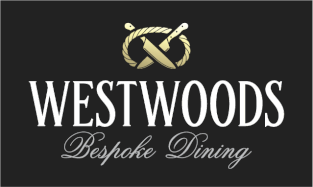 Festive MenuStarterParsnip, white onion & Parmesan soup, Crisp apple, Herb croutonsScottish smoked salmon, horseradish crème fraiche, Roast beetroot & Pea shoot saladPackington pork & sage terrine, Crisp ciabatta, Spiced apple pureeGoats cheese & cranberry Tart, Herb salad & aged balsamicMain coursePan fried turkey escalope, Pork, cranberry & sage stuffing, pig in blanket, crisp roast potatoes, Rich turkey gravyAsian spiced confit duck leg, Rosti potato & roast pak choi, plum duck sauceWild mushroom Wellington, stem brocoli, creamed garlic mash & porcini café au laitRoast loin of cod, Chorizo & herb crust, green beans, shallots & roast new potatoes, herb oilAll main meals are served with side vegetables for the tableDessertChristmas plum pudding, Brandy sauceChocolate orange torte, burnt clementines, jaffa cake ice creamMulled wine poached pear, Gingerbread ice creamCornish yarg & Shropshire blue cheese, crackers, celery & spiced bramley apple chutney